ДОКУМЕНТЫ,ПОДТВЕРДАЮЩИЕ КВАЛИФИКАЦИЮ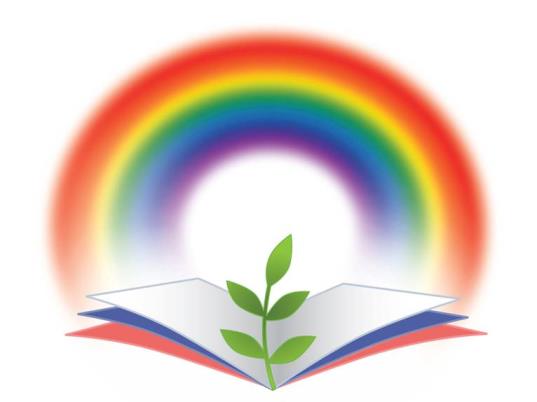 В каждом живет учитель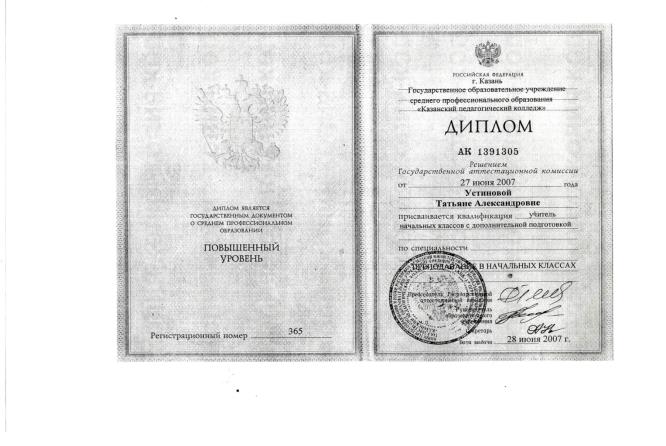 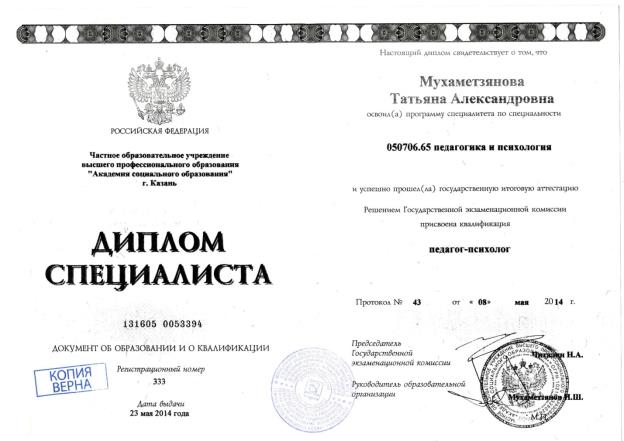 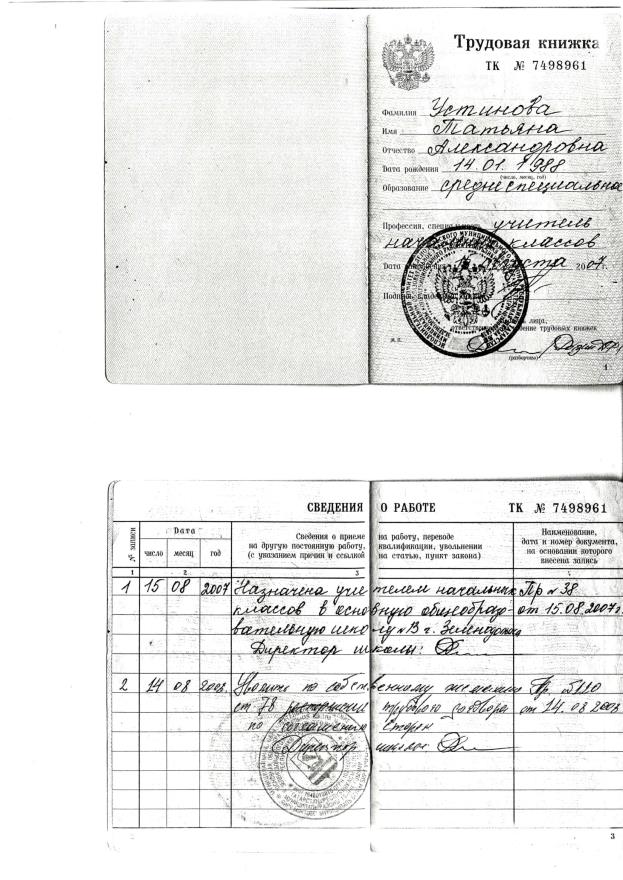 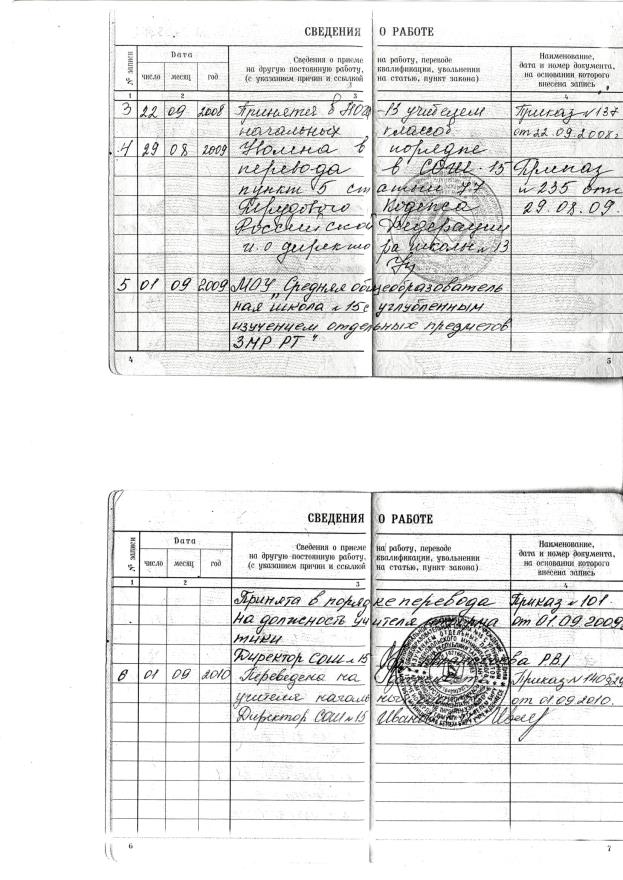 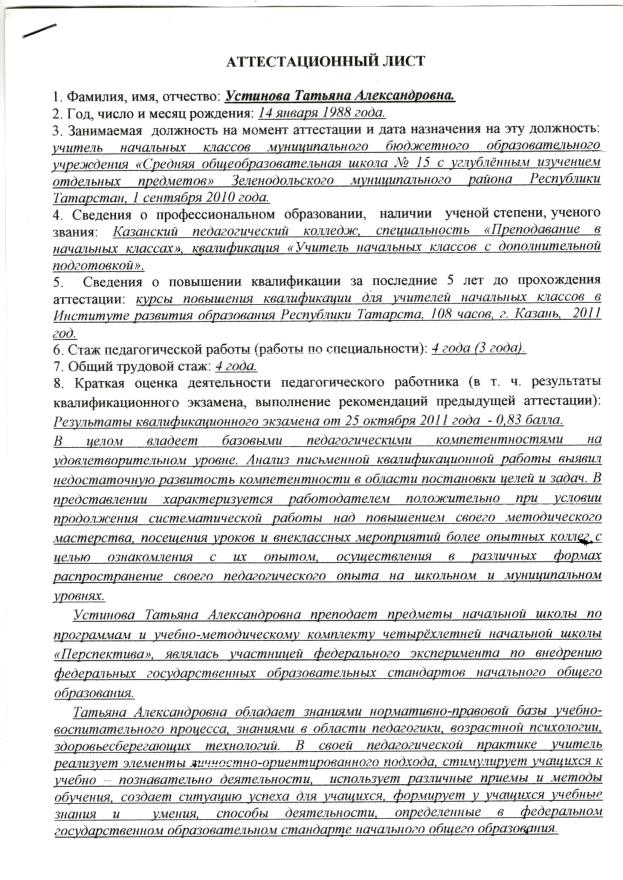 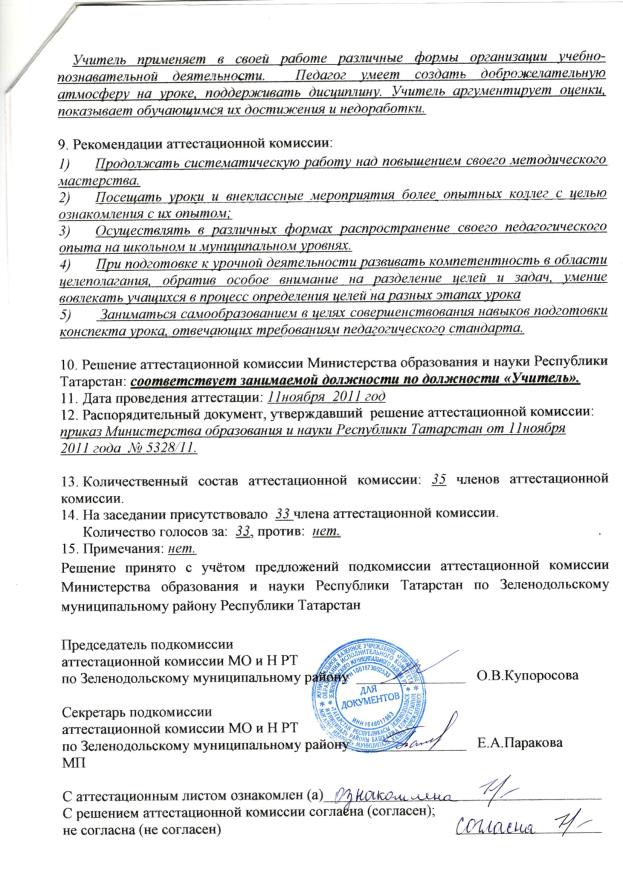 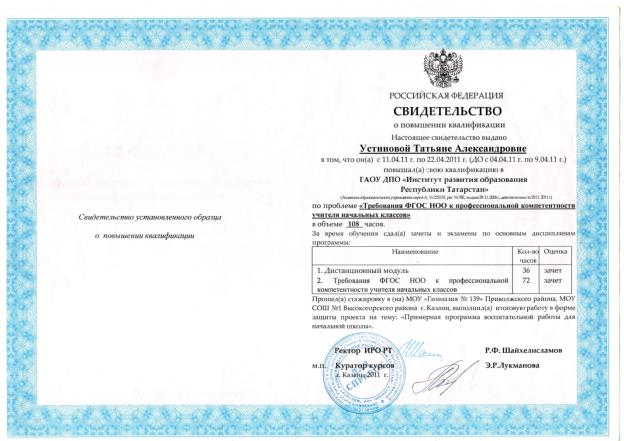 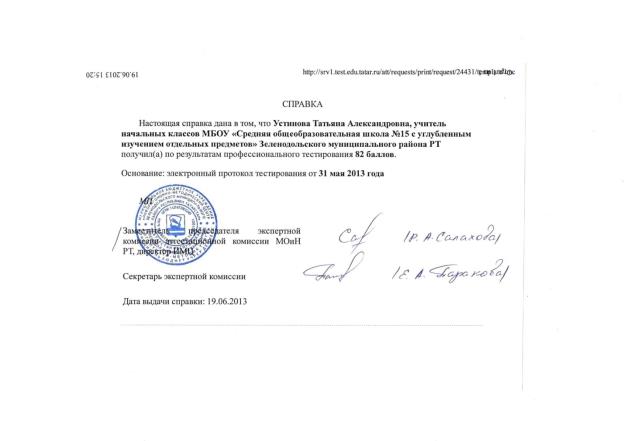 =